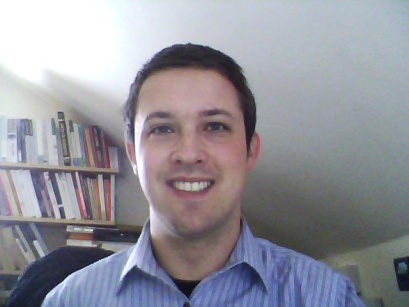 Gareth Kevin Holvey (Date of Birth 29/11/1987)Address (UK): 26 Stonebridge Road                                                                Rassau, Ebbw Vale, Blaenau GwentNP23 5SN, Wales, U.KTelephone Number (UK): +4401495301755Number to call to obtain Korean reference: 010-5880-0925Email: garethh87@gmail.comEducational BackgroundSeptember 2006 to August 2009 – Graduated with a B.A (2:1, roughly equivalent to a 3.4 GPA in the USA) in English at Swansea University. October 2010 to September 2011 – Graduated with a MA in English from Swansea UniversityEnglish Language Teaching CertificationCertificate in Teaching English as a Foreign Language from TEFL Wales (20 Hour Classroom TEFL Training and 80 Hour Online TEFL Training)Professional Experience2006 - 2009 – Performed various duties at university such as representing the English department to potential students. Tasks included taking tours of the campus, informing prospective students of the department’s syllabus/curriculum.2009 - Feb 2012 I have undertaken various informal tutoring and proofreading assignments that utilise my skills that I have learnt during my time at university. Exam preparation with an emphasis on English language and literature is a prominent feature of my tutoring.Feb 2012 – Feb 2013 I was a native teacher at Bupyeong ECC from February 2012 to February 2013. I had been given the opportunity to extend but I want to look for new challenges elsewhere in Korea.Other SkillsProficiency at using Microsoft Word, Powerpoint and Excel.Hobbies and Personal InterestsA deep interest in foreign cultures, particularly literature and cinema not in the English language. Literature and poetry in general.Playing the bass guitar.